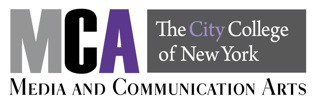 BFA FILM & VIDEO PROGRAM APPLICATION - 2015Applications Deadline: May 19th	This form can be filled in electronically. Please TAB or use your cursor for text fields. GENERAL INFORMATIONPRE-REQUISITE COURSE INFORMATIONThe requirement for completing the pre-requisite coursework MCA 10100, 10500 & 12100 will be satisfied by: (Check one)Complete the following for transfer credit information:PORTFOLIO MATERIAL INFORMATIONUpload your portfolio to YouTube or Vimeo. Make your privacy settings so that anyone can view it or identify your password for viewing. Double check to see that it is uploaded and viewable. If you are submitting your application and portfolio by hard copy, fill in the relevant information below and see the instructions on the last page of the application. The portfolio clips should not exceed 10 minutes in total run time.OPTIONAL PORTFOLIO MATERIAL (please list and describe):Personal Statement (do not exceed this page)Briefly describe why you want to major in the program and what goals you hope to achieve in the future. Include any relevant personal, academic, or professional information that will give us a more complete understanding of who you are and your potential to succeed in the program.Electronically printing your name or hand signing signifies that all the information contained in your application and portfolio material is true and accurate.INSTRUCTIONS FOR SUBMITTING YOUR APPLICATION ON-LINE (preferred method)Save your application in the original format that it came as, which is MS Word. Do not send it as a PDF. Be sure the YouTube or Vimeo links to your portfolio material that you listed in the application are accessible and viewable. Create an e-mail and in the subject line write: BFA Application 2015 – Your Last Name Attach your application and scanned academic transcript* to the e-mail and send to: ddavidson@ccny.cuny.edu INSTRUCTIONS FOR SUBMITTING HARDCOPIES OF YOUR APPLICATION AND PORTFOLIOYou have the option to submit your application and portfolio in person or by mail.Complete the application on a computer and print out a hardcopy. Submit your portfolio on a DVD or flash drive as Quicktime files and label it with your full name.  Double check to make sure your projects can be viewed. The total time for portfolio clips cannot exceed 10 minutes. Do not send in original files. Your DVD or flash drive will not be returned. Put all of the items listed below in a manila envelop. Write your Name and BFA Film & Video Application 2015 clearly on the front of the envelope. Drop-off or mail your materials to:The City College of New YorkAttn: Prof. David Davidson, BFA Application  Dept. of Media & Communication Arts, SH 472 160 Convent AvenueNew York, NY 10031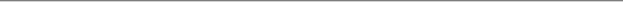 Check List:*It is not necessary to submit a transcript if you are currently a CCNY student. However, if you are a transfer student or a CCNY student who needs a transfer evaluation done for film or video courses completed at another school, please submit either the original or a photocopy of an official transcript from previously attended school(s).NameStudent I.D.Student I.D.AddressCityStateZipE-mailTelephoneClass StandingClass StandingCurrent GPACompletion of courses in the MCA Department.  Who was your MCA 10500 instructor?Transfer credit for coursework done at a previously attended school.Transfer credit for coursework done at a previously attended school.Transfer credit for coursework done at a previously attended school.School AttendedCourse No. & TitleMCA Course EquivalentA combination of MCA coursework and transfer credit. Please complete the information above. Other - Please explain: Project TitleLengthYour Role or Crew PositionYouTube or Vimeo LinkPasswordProject TitleLengthYour Role or Crew PositionYouTube or Vimeo LinkPasswordProject TitleLengthYour Role or Crew PositionYouTube or Vimeo LinkPasswordSignatureDateApplication Creative Portfolio Academic Transcript *